2018 – 2019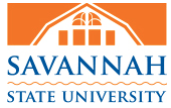 Major / Area:ADMINISTRATIVE SUPPORT UNIT INSTITITIONAL EFFECTIVENESS PLANADMINISTRATIVE SUPPORT UNIT INSTITITIONAL EFFECTIVENESS PLANADMINISTRATIVE SUPPORT UNIT INSTITITIONAL EFFECTIVENESS PLANUnit Mission StatementUnit Mission StatementUnit Mission StatementLinkage to Savannah State University Mission or Institutional Goals:Linkage to the Expected Educational Results:Linkage to Savannah State University Mission or Institutional Goals:Linkage to the Expected Educational Results:Linkage to Savannah State University Mission or Institutional Goals:Linkage to the Expected Educational Results:ObjectiveAssessment CriteriaAssessment ResultsUse of Results/Improvements1.1.1.1.2.2.2.2.3.3.3.3.4.4.4.4.